Консультация для воспитателей«Создание картинной галереи в мини - музее  в группах детского сада».Что такое мини – музей в детском саду?Во первых, « мини»  напоминает о том, что музей в детском саду занимает очень небольшое пространство. Это может быть часть группового помещения, холла, спальни, коридора.Во вторых, он создан для самых маленьких посетителей и открыт для них постоянно.В  третьих, мини - музей не отвечает строгим требованиям, которые предъявляются к настоящим музеям.Важно, что в их создании принимают участие и сами ребята, и их папы, мамы, бабушки, дедушки, братья и сестры. Ведь именно они приносят многие экспонаты, помогают в оформлении экспозиции, выполняют с детьми различные поделки, собирают коллекции. К тому же педагог советуется с ними и по вопросу выбора темы.Цели и задачи мини - музея:1. Реализация направления « Музейная педагогика».2. Обогащение предметно - развивающей среды ДОУ.3. Обогащение воспитательно - образовательного пространства новыми формами.4. Формирование у дошкольником представлений о музее.5. Расширение кругозора дошкольников.6. Развитие познавательных способностей и познавательной деятельности.7.Формирование проектно - исследовательских умений и навыков.8. Формирования умения самостоятельно анализировать и систематизировать полученные знания.9. Развитие творческого и логического мышления, воображения.10.Формирование активной жизненной позиции.Располагая мини – музей в групповом помещении предоставляется возможность  выстраивать материал постепенно, по мере получения новой информации. Педагог может в любое время обратится к материалам музея, а дети группы по желанию рассматривать экспонаты, обсуждать их особенности, задавать вопросы педагогу, использовать экспонаты для режиссерских игр, пользоваться дидактическими играми и проводить самостоятельные исследования за экспериментальным столиком.Центральную стену группового помещения можно  превратить в привлекательную картинную галерею. На стене  поместить фотографии великих соотечественников, репродукции картин, на которых изображены виды родного города, родной природы.  Места для картин обозначены закрепленными рамками, подобранными  в сочетании со стенами. Это поможет зрительно разделить стену и сделать не монотонной.К примеру: к каждому блоку программы патриотического воспитания дошкольников, реализуемой в старшей группе, подбирается свой набор экспонатов. Экспозиция меняется в зависимости от того, какой блок программы изучают дошкольники: «Былинные богатыри», «Защитники земли Русской», «Русские полководцы», «Люди искусства», «Знаменитые женщины», «Освоение космоса»; для младшего возраста - « Сказочные герои», «Любимые герои мультфильмов», «Мое любимое  домашнее животное» и т.д. Для повышения интереса ребят к картинной галерее, можно организовать ее торжественное открытие или презентацию, с разрезанием ленточки, с почетными гостями (родителями, администрацией детского сада, педагогами).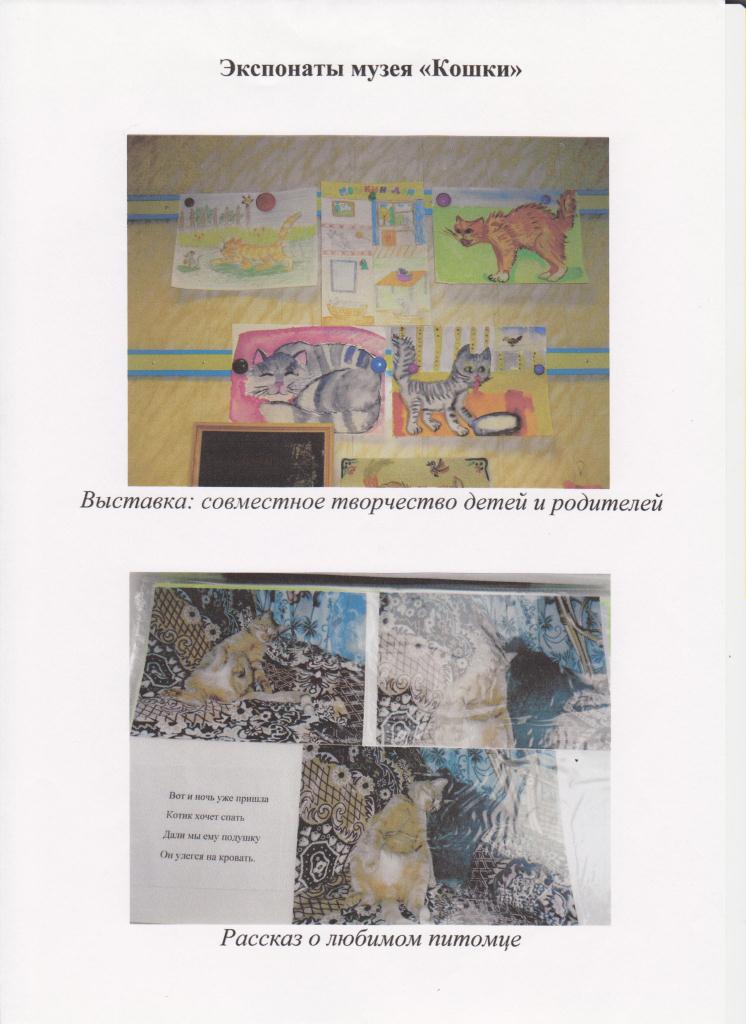 